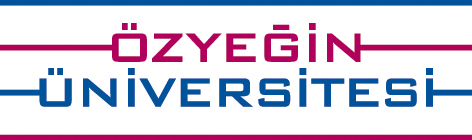                                                               MİMARLIK BÖLÜMÜ                                                         MİM. 200 ARAŞTIRMA STAJI	    STAJ GÜNLÜĞÜ